LAST DATE IS EXTENDED UPTO 30/04/2024Department of Information Technology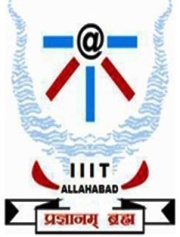 Indian Institute of Information Technology, AllahabadPrayagraj, Allahabad 211015 (UP) India_________________________________________________________________________________Advt. No. IIITA/IT-EC/IoTS/01/2024			                                         Dated - 13/03/2024
Advertisement for the Post of Junior Research Fellow (JRF)/ Junior Research Engineer (JRE) (On Contract) under the IoT Security ProjectApplications are invited for the post of Junior Research Fellows (JRF) / Junior Research Engineer (JRE) (on contract) under the C3i Hub, IIT Kanpur collaborative project on IoT Security “Development of Security Audit Framework for Secure IoT Network” in reference to the MoU Signed between IHUB NTIHAC FOUNDATION and IIIT Allahabad dated: 31.03.2021 with the team consisting of  Dr. S. Venkatesan, Dr. Soumyadev Maity, Dr. Vijay Chaurasiya, Prof. Neetesh Purohit, Dr. Suneel Yadav and Dr. Manish Kumar of IIITA. The duly completed application on prescribed format (Annexure - I) along with copies of supporting documents must reach to Dr. S. Venkatesan, Department of Information Technology, Room No. 4304, Computer Centre – 2, Indian Institute of Information Technology Allahabad, Devghat, Jhalwa, Prayagraj (Allahabad), Uttar Pradesh,  India 211015 on or before 28/03/2024. The envelope should be super scribed as “Application for the post of JRF/JRE (on contract) – IoT Security Project”. A soft copy of the application should also be sent to venkat@iiita.ac.in with the same subject. Title of the Project: IoT Security - Development of Security Audit Framework for Secure IoT NetworkName of the Position: Junior Research Fellows (JRFs) / Junior Research Engineer (JREs) [on Contract]
Number of Position:  01 (One)
Project Duration : Five (05) Years however offer will be only up to March 2025Age Limit: Maximum 35 Years as on 30/04/2024. Essential Qualifications: M.E/M.Tech in (CS/IT/EC/EE) or B.Tech (IT/CS/EC/EE) with GATE.Desirable Qualifications: A GATE/NET or similar other national level ranking.Desirable Skills: Knowledge on IoT Security and C/C++/Python programming & Arduino/Raspberry Pi work experience. Fellowship: 37,000/- pm (Fixed)  +   HRA (as per GoI Norms)Note(s)The selected candidate should visit C3i Centre, IIT Kanpur as and when required.The applicant will be responsible for the authenticity of information, other documents and photographs submitted.The Institute reserves the right to accept application at any time, and consider candidates of exceptional credentials without applications. Qualification and experience may be relaxed at any point of time for exceptional candidates.Mere, possessing the prescribed qualification does not ensure that the candidate would be called for Interview. The Candidates will be shortlisted on the basis of merit and need of the project.Shortlisted Candidates will be informed by e-mail about the interview date. So, the candidate must provide valid E-mail IDs in their applications.Shortlisted candidates have to present themselves for the interview on the interview date with updated CV and original and attested photocopies of mark sheets/certificates in support of their academic qualifications.Applicants in employment (private, government or any other organization) are required to submit a “No Objection Certificate” from the employer at the time of interview.No TA/DA will be paid for appearing in the interview.The first and foremost responsibility of the candidate is to fulfil the jobs’ requirements to complete the above mentioned project in timely manner. The association between Investigators and the candidate can be discontinued at any time by giving one month’s notice in writing either by the PI of the project to candidate, or by candidate to the PI of the project.This appointment will be purely contractual. Initially appointment will be up to March 2025. It will be renewed for another year if project get extended or till the end of project whichever is earlier based on the performance of the candidate and recommendation of the selection/review committee.Hostel accommodation may be provided as per Institute rules.Dr. S. VenkatesanInvestigators’ TeamDepartment of Information TechnologyIndian Institute of Information Technology Allahabad (IIITA)Jhalwa, Prayagraj-211015 (U.P.) – India.Annexure - IDepartment of Information TechnologyIndian Institute of Information Technology AllahabadAllahabad 211015 (UP), India ______________________________________________________________Advt. No. IIITA/IT-EC/IoTS/01/2024		For office use onlyApplication No…………….APPLICATION FORM									                       Date…………………Research Project Entitled:  IoT Security - Development of Security Audit Framework for Secure IoT NetworkFile No. :  IIITA/IoTS/2021Funding Agency: C3i Hub, IIT KanpurName of P.I. and Investigators: Dr. S. Venkatesan, Dr. Soumyadev Maity, Dr. Vijay Chaurasiya, Prof. Neetesh Purohit, Dr. Suneel Yadav and Dr. Manish Kumar Name of position: Junior Research Fellows (JRFs) / Junior Research Engineer (JREs) Name of the Candidate (In Capital):Sex (Male/Female):Marital Status (Married/Unmarried):Date of Birth:Age (as on last date of application): __________Years _________Months _________DaysFather’s/Husband’s Name:Present/Contact Address:Permanent Address:Mobile No:E-mail:Nationality:Category Gen/SC/ST/OBC/PH:GATE/NETEducational Qualification (10th onward):Summary of M.E/M.Tech Thesis (Maximum 150 words): Enclose a separate sheetResearch Publications (Maximum Best 5): Enclose a separate sheetDetails of Experience in chronological order. Enclose a separate sheet Any other information: Enclose a separate sheetIndicate whether you propose to register for higher degree at IIITA, Allahabad:                    Yes/No(Name of higher degree is Ph.D.)DECLARATIONI hereby declare that all the statements made in this application are true and complete and nothing has been concealed/ distorted. I am aware that, if at any time I am found to have concealed/distorted any material information, my engagement is liable to be summarily terminated without notice.Place: 										Signature of the ApplicantDate:Checklist-Self-attested copy of documentsProof of Date of BirthMark sheets & certificates of all the examination passedCategory Certificate, if applicableGATE/NET score card, if passedExperience certificate, if anyBranchYearValid up toPercentile (& Score)All India RankQualificationSubject/DisciplineBoard/Institute/Univ.Year of passing% of marksDivision10th 12th Diploma, if anyB.E./B.TechM.E./M.Tech